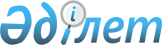 Об установлении квоты рабочих мест для инвалидов по Бокейординскому району на 2022 год
					
			Утративший силу
			
			
		
					Постановление акимата Бокейординского района Западно-Казахстанской области от 22 ноября 2021 года № 168. Утратило силу постановлением акимата Бокейординского района Западно-Казахстанской области от 21 ноября 2022 года № 147
      Сноска. Утратило силу постановлением акимата Бокейординского района Западно-Казахстанской области от 21.11.2022 № 147 (вводится в действие с 01.01.2023).
      В соответствии с Законом Республики Казахстан от 23 января 2001 года "О местном государственном управлении и самоуправлении в Республике Казахстан", Законом Республики Казахстан от 13 апреля 2005 года "О социальной защите инвалидов в Республике Казахстан", Законом Республики Казахстан от 6 апреля 2016 года "О занятости населения" и приказом Министра здравоохранения и социального развития Республики Казахстан от 13 июня 2016 года № 498 "Об утверждении Правил квотирования рабочих мест для инвалидов" (зарегистрирован в Реестре государственной регистрации нормативных правовых актов № 14010), акимат Бокейординского района ПОСТАНОВЛЯЕТ:
      1. Установить квоту рабочих мест для трудоустройства инвалидов в размере от двух до четырех процентов от численности рабочих мест без учета рабочих мест на тяжелых работах, работах с вредными, опасными условиями труда организациям со списочной численностью работников по Бокейординскому району:
      1) от пятидесяти до ста человек – в размере двух процентов списочной численности работников;
      2) от ста одного до двухсот пятидесяти человек – в размере трех процентов списочной численности работников;
      3) свыше двухсот пятидесяти одного человека – в размере четырех процентов списочной численности работников.
      2. Государственному учреждению "Аппарат акима Бокейординского района" обеспечить официальное опубликование в Эталонном контрольном банке нормативных правовых актов Республики Казахстан и размещение настоящего постановления на интернет-рисурсе акимата Бокейординского района.
      3. Контроль за исполнением настоящего постановления возложить на заместителя акима района Аккалиева М.
      4. Настоящее постановление вводится в действие со дня первого официального опубликования. Квота рабочих мест для инвалидов в Бокейординском районе
					© 2012. РГП на ПХВ «Институт законодательства и правовой информации Республики Казахстан» Министерства юстиции Республики Казахстан
				
      Аким Бокейординского района

Н. Даумов
Приложение
к постановлению акимата
Бокейординского района
от 22 ноября2022 года № 168
№ п/п
Наименование организаций
Списочная численность работников (без учета рабочих мест на тяжелых работах, работах с вредными, опасными условиями труда), человек
Размер квоты (от списочной численности работников), %
Количество рабочих мест для инвалидов, человек
1
Коммунальное государственное учреждение "Средняя общеобразовательная школа имени Маншук Маметовой" отдела образования Бокейординского района"
112
3
1
2
Коммунальное государственное учреждение "Средняя общеобразовательная школа имени Мухамед-Салык Бабажанова" отдела образования Бокейординского района"
119
3
1
3
Государственное коммунальное предприятие на праве хозяйственного ведения "Бокейординская районная больница" управления здравоохранения акимата Западно-Казахстанской области
234
4
1
4
Государственное коммунальное казенное предприятие "Бокейординский районный центр досуга Бокейординского районного отдела культуры"
61
2
1
5
Государственное учреждение "Бокейординская районная централизованная библиотечная система"
71
2
1
6
Коммунальное государственное учреждение "Детско-юношеская спортивная школа" отдела культуры, развития языков, физической культуры и спорта Бокейординского района
51
2
1